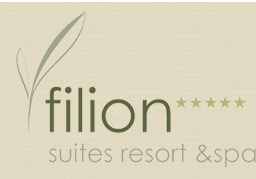 O Ξενοδοχειακός Όμιλος Τσαγκαράκη που εδρεύει στο Μπαλί Μυλοποτάμου  στο Ρέθυμνο Κρήτης επιθυμεί να προσλάβει φοιτητές για Πρακτική Άσκηση την φετινή σεζόν 2022.Αποστολή βιογραφικών στο παρακάτω email: manager@filionhotel-crete.gr